BEHAVIOR CHANGE PLANNING TOOL: Educating About Behavior and the Environment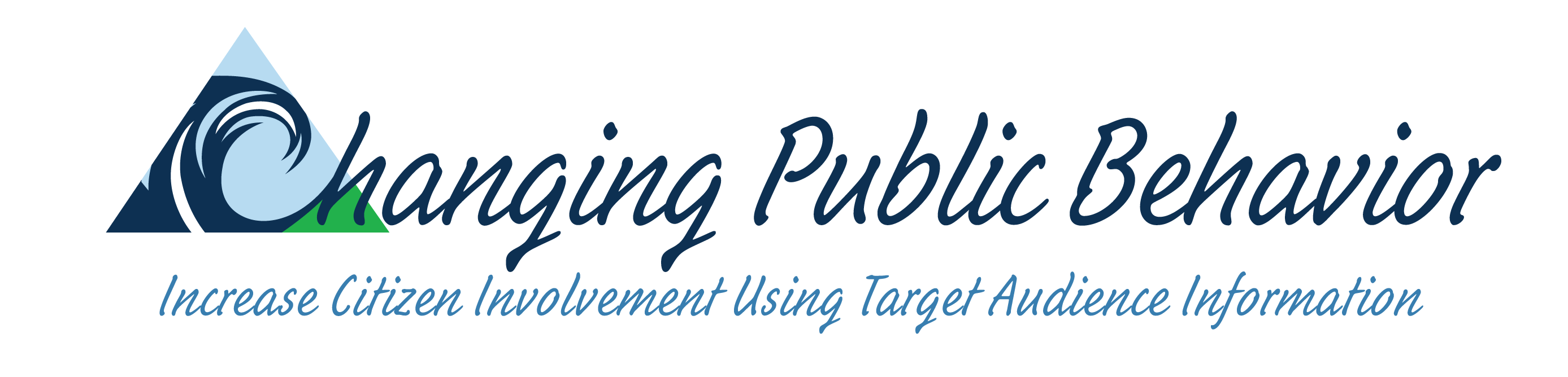 Use this worksheet to: a) Set measurable and achievable goals; b) Identify the audience and develop audience information; c) Identify outreach techniques unique to the problem and each target audience.While it’s important to complete each step, results of any one step often take you back to a previous step to provide more detail or clarity. EDUCATING ABOUT BEHAVIOR AND THE ENVIRONMENT WORKSHEET was developed by Elaine Andrews, University of Wisconsin Extension. June 2006Adapted from Starting With Behavior, Elizabeth Mills Booth, 1996; Promoting a Sustainable Future, Doug McKenzie-Mohr, 1995; Understanding and Influencing Behaviors: A Guide, Bruce Byers, 2000STEP 1 – Assess and describe the problem or opportunity in cooperation with stakeholders, key informants, and experts:__________________________________________________________________________________________________________________________________________________________________STEP 1 – Assess and describe the problem or opportunity in cooperation with stakeholders, key informants, and experts:__________________________________________________________________________________________________________________________________________________________________STEP 1 – Assess and describe the problem or opportunity in cooperation with stakeholders, key informants, and experts:__________________________________________________________________________________________________________________________________________________________________STEP 1 – Assess and describe the problem or opportunity in cooperation with stakeholders, key informants, and experts:__________________________________________________________________________________________________________________________________________________________________STEP 1 – Assess and describe the problem or opportunity in cooperation with stakeholders, key informants, and experts:__________________________________________________________________________________________________________________________________________________________________STEP 1 – Assess and describe the problem or opportunity in cooperation with stakeholders, key informants, and experts:__________________________________________________________________________________________________________________________________________________________________STEP 1 – Assess and describe the problem or opportunity in cooperation with stakeholders, key informants, and experts:__________________________________________________________________________________________________________________________________________________________________STEP 1 – Assess and describe the problem or opportunity in cooperation with stakeholders, key informants, and experts:__________________________________________________________________________________________________________________________________________________________________STEPS 2 & 4 – Audience2.	Identify and engage in a preliminary dialogue with the potential target audience(s) and secondary audience(s) in cooperation with stakeholders, key informants, and experts.4.	Collect and analyze information about each audience relative to the proposed behaviors. Consider current behavior, perceived consequences, barriers, social norms, knowledge,  skills.STEPS 2 & 4 – Audience2.	Identify and engage in a preliminary dialogue with the potential target audience(s) and secondary audience(s) in cooperation with stakeholders, key informants, and experts.4.	Collect and analyze information about each audience relative to the proposed behaviors. Consider current behavior, perceived consequences, barriers, social norms, knowledge,  skills.STEPS 2 & 4 – Audience2.	Identify and engage in a preliminary dialogue with the potential target audience(s) and secondary audience(s) in cooperation with stakeholders, key informants, and experts.4.	Collect and analyze information about each audience relative to the proposed behaviors. Consider current behavior, perceived consequences, barriers, social norms, knowledge,  skills.STEPS 2 & 4 – Audience2.	Identify and engage in a preliminary dialogue with the potential target audience(s) and secondary audience(s) in cooperation with stakeholders, key informants, and experts.4.	Collect and analyze information about each audience relative to the proposed behaviors. Consider current behavior, perceived consequences, barriers, social norms, knowledge,  skills.STEPS 2 & 4 – Audience2.	Identify and engage in a preliminary dialogue with the potential target audience(s) and secondary audience(s) in cooperation with stakeholders, key informants, and experts.4.	Collect and analyze information about each audience relative to the proposed behaviors. Consider current behavior, perceived consequences, barriers, social norms, knowledge,  skills.STEPS 2 & 4 – Audience2.	Identify and engage in a preliminary dialogue with the potential target audience(s) and secondary audience(s) in cooperation with stakeholders, key informants, and experts.4.	Collect and analyze information about each audience relative to the proposed behaviors. Consider current behavior, perceived consequences, barriers, social norms, knowledge,  skills.STEP 3 & 5 – Behavior change analysis3a.	Describe the preferred environmental practice that could have an impact on the environmental problem. Integrate advice from experts, stakeholders, and key informants.3b.	Outline single behaviors required to implement the environmental practice. An ideal behavior is a single, observable action that experts consider people need to perform in order to reduce or help resolve a specific environmental problem.5.	Assess potential for adoption of single behaviors and potential for adoption of the environmental practice.STEP 3 & 5 – Behavior change analysis3a.	Describe the preferred environmental practice that could have an impact on the environmental problem. Integrate advice from experts, stakeholders, and key informants.3b.	Outline single behaviors required to implement the environmental practice. An ideal behavior is a single, observable action that experts consider people need to perform in order to reduce or help resolve a specific environmental problem.5.	Assess potential for adoption of single behaviors and potential for adoption of the environmental practice.STEP 3 & 5 – Behavior change analysis3a.	Describe the preferred environmental practice that could have an impact on the environmental problem. Integrate advice from experts, stakeholders, and key informants.3b.	Outline single behaviors required to implement the environmental practice. An ideal behavior is a single, observable action that experts consider people need to perform in order to reduce or help resolve a specific environmental problem.5.	Assess potential for adoption of single behaviors and potential for adoption of the environmental practice.STEP 3 & 5 – Behavior change analysis3a.	Describe the preferred environmental practice that could have an impact on the environmental problem. Integrate advice from experts, stakeholders, and key informants.3b.	Outline single behaviors required to implement the environmental practice. An ideal behavior is a single, observable action that experts consider people need to perform in order to reduce or help resolve a specific environmental problem.5.	Assess potential for adoption of single behaviors and potential for adoption of the environmental practice.STEP 3 & 5 – Behavior change analysis3a.	Describe the preferred environmental practice that could have an impact on the environmental problem. Integrate advice from experts, stakeholders, and key informants.3b.	Outline single behaviors required to implement the environmental practice. An ideal behavior is a single, observable action that experts consider people need to perform in order to reduce or help resolve a specific environmental problem.5.	Assess potential for adoption of single behaviors and potential for adoption of the environmental practice.STEP 3 & 5 – Behavior change analysis3a.	Describe the preferred environmental practice that could have an impact on the environmental problem. Integrate advice from experts, stakeholders, and key informants.3b.	Outline single behaviors required to implement the environmental practice. An ideal behavior is a single, observable action that experts consider people need to perform in order to reduce or help resolve a specific environmental problem.5.	Assess potential for adoption of single behaviors and potential for adoption of the environmental practice.STEP 3 & 5 – Behavior change analysis3a.	Describe the preferred environmental practice that could have an impact on the environmental problem. Integrate advice from experts, stakeholders, and key informants.3b.	Outline single behaviors required to implement the environmental practice. An ideal behavior is a single, observable action that experts consider people need to perform in order to reduce or help resolve a specific environmental problem.5.	Assess potential for adoption of single behaviors and potential for adoption of the environmental practice.STEP 3 & 5 – Behavior change analysis3a.	Describe the preferred environmental practice that could have an impact on the environmental problem. Integrate advice from experts, stakeholders, and key informants.3b.	Outline single behaviors required to implement the environmental practice. An ideal behavior is a single, observable action that experts consider people need to perform in order to reduce or help resolve a specific environmental problem.5.	Assess potential for adoption of single behaviors and potential for adoption of the environmental practice.STEPS 6 & 7 – Identify relevant outreach/education strategy6.	Compare audience information with single behaviors. Select behaviors with potential for adoption.7a.	Use audience information to craft one or more audience specific outreach or education techniques to address selected behaviors.7b.	Monitor and evaluate.STEPS 6 & 7 – Identify relevant outreach/education strategy6.	Compare audience information with single behaviors. Select behaviors with potential for adoption.7a.	Use audience information to craft one or more audience specific outreach or education techniques to address selected behaviors.7b.	Monitor and evaluate.STEPS 6 & 7 – Identify relevant outreach/education strategy6.	Compare audience information with single behaviors. Select behaviors with potential for adoption.7a.	Use audience information to craft one or more audience specific outreach or education techniques to address selected behaviors.7b.	Monitor and evaluate.STEPS 6 & 7 – Identify relevant outreach/education strategy6.	Compare audience information with single behaviors. Select behaviors with potential for adoption.7a.	Use audience information to craft one or more audience specific outreach or education techniques to address selected behaviors.7b.	Monitor and evaluate.STEPS 6 & 7 – Identify relevant outreach/education strategy6.	Compare audience information with single behaviors. Select behaviors with potential for adoption.7a.	Use audience information to craft one or more audience specific outreach or education techniques to address selected behaviors.7b.	Monitor and evaluate.STEPS 6 & 7 – Identify relevant outreach/education strategy6.	Compare audience information with single behaviors. Select behaviors with potential for adoption.7a.	Use audience information to craft one or more audience specific outreach or education techniques to address selected behaviors.7b.	Monitor and evaluate.2.	Primary audience: _________________________________	Secondary audience: ______________________________2.	Primary audience: _________________________________	Secondary audience: ______________________________2.	Primary audience: _________________________________	Secondary audience: ______________________________5. Rate potential for behavior changeIs it likely that the user will adopt the behavior? [yes, maybe, don’t know, no]5. Rate potential for behavior changeIs it likely that the user will adopt the behavior? [yes, maybe, don’t know, no]5. Rate potential for behavior changeIs it likely that the user will adopt the behavior? [yes, maybe, don’t know, no]5. Rate potential for behavior changeIs it likely that the user will adopt the behavior? [yes, maybe, don’t know, no]5. Rate potential for behavior changeIs it likely that the user will adopt the behavior? [yes, maybe, don’t know, no]5. Rate potential for behavior changeIs it likely that the user will adopt the behavior? [yes, maybe, don’t know, no]5. Rate potential for behavior changeIs it likely that the user will adopt the behavior? [yes, maybe, don’t know, no]6. Select recommended behavior(s)7. Describe outreach or education strategy. Use audience information.3a. Environmental PracticeDescribe the practice that a specific audience can implement to address the environmental problem.3b. Single BehaviorsOutline steps to accomplish the environmental practice. What does the audience need to be able to do?4. Audience InformationIdentify and understand “segments” of the relevant population. What does the audience already do relative to the preferred behavior? Are there barriers? What are audience skills/ interests/ needs?Does it meet an audience need or address an interest?Does it have an impact on the problem?Does it provide users with an observable consequence?Is it similar to what the user does already?Is it similar to what the user does already?Is it simple for the user to do?Is it low cost in $, time and energy for the user?Select behaviors that have potential for adoption. Revise problems statement and target audience selection, if necessary.Ask for a commitment?Provide a specific prompt, near behavior?Communicate the norm?Remove barriers?Provide information?Increase skills?Engage in a problem-solving activity?DEFINING SINGLE BEHAVIORS – Leading to an environmental practicePUTTING YOUR EDUCATION STRATEGY INTO PRACTICE – Sample techniquesHints for defining each single behaviorUsing commitment to promote behavior1.	Define the environmental problem and the overall objective of the communication or outreach program. Refer to these ideas as you develop your list of single behaviors that will lead to the preferred environmental practice.Waste reduction	• ask household, when delivering a compost unit, to place a sticker on the side of their recycling container indicating that they compost2.	Identify target audiences. Primary audiences are people who perform the behavior. Secondary audiences are people who influence the primary audience.Energy conservation	• invite homeowners to participate in a home assessment; conclude by asking when they expect to complete activities such as weather-stripping3.	Express ideal behaviors as:a) what the primary audience should do, not what should be done for them	c) single, observable eventsb) specific behaviors (begin with an action verb)				d) one behavior per statementWater conservation	• ask households to sign a pledge committing themselves to watering their lawn on odd or even days based on their house numberSample environmental practice: managing household wasteUsing prompts to promote behaviorIdentify ideal behaviors. For example, ideal behaviors for managing waste might include:a) separate recyclable containers, paper, hazardous materials, and organic materials from other trashb) store each type of material in separate containersc) put out appropriate materials on the correct pick-up dayd) compost organic garbage and take hazardous materials to the appropriate collection siteWaste reduction	• signs at the entrances to supermarkets remind shoppers to bring reusable shopping bagsIdentify ideal behaviors. For example, ideal behaviors for managing waste might include:a) separate recyclable containers, paper, hazardous materials, and organic materials from other trashb) store each type of material in separate containersc) put out appropriate materials on the correct pick-up dayd) compost organic garbage and take hazardous materials to the appropriate collection siteEnergy conservation	• signs encourage drivers to turn off engines while parked in locations where drivers frequently wait (schools, train stations)Identify ideal behaviors. For example, ideal behaviors for managing waste might include:a) separate recyclable containers, paper, hazardous materials, and organic materials from other trashb) store each type of material in separate containersc) put out appropriate materials on the correct pick-up dayd) compost organic garbage and take hazardous materials to the appropriate collection siteWater conservation	• ask homeowner for permission to place a tag on the outside water faucet encouraging watering on odd or even daysDeveloping the education strategyUsing norms to promote behavior1.	Compare “doers” and “non-doers.”What specific factors make one adopt a practice and the other not?2.	Identify skills and performance deficits.Do people refrain from a practice because they don’t know how to do it or because of other factors, such as access to appropriate technology or lack of awareness of positive consequences?3.	Address skills deficit.Develop strategies which provide skill information or teach necessary skills.4.	Address performance deficit.Identify strategies that reduce barriers and increase positive consequences.5.	Conduct quantitative research.Study results of education program with a sample of the target audience. Determine applicability of study sample to larger audience. Fine tune recommendations.6.	Conduct behavior trials.Waste reduction	• ask supermarket shoppers to wear a button that shows their support for buying products that are recyclable or have recycled content1.	Compare “doers” and “non-doers.”What specific factors make one adopt a practice and the other not?2.	Identify skills and performance deficits.Do people refrain from a practice because they don’t know how to do it or because of other factors, such as access to appropriate technology or lack of awareness of positive consequences?3.	Address skills deficit.Develop strategies which provide skill information or teach necessary skills.4.	Address performance deficit.Identify strategies that reduce barriers and increase positive consequences.5.	Conduct quantitative research.Study results of education program with a sample of the target audience. Determine applicability of study sample to larger audience. Fine tune recommendations.6.	Conduct behavior trials.Energy conservation	• in stores, attach decals to energy-efficient products indicating how many people believe it is important to purchase environmentally friendly products1.	Compare “doers” and “non-doers.”What specific factors make one adopt a practice and the other not?2.	Identify skills and performance deficits.Do people refrain from a practice because they don’t know how to do it or because of other factors, such as access to appropriate technology or lack of awareness of positive consequences?3.	Address skills deficit.Develop strategies which provide skill information or teach necessary skills.4.	Address performance deficit.Identify strategies that reduce barriers and increase positive consequences.5.	Conduct quantitative research.Study results of education program with a sample of the target audience. Determine applicability of study sample to larger audience. Fine tune recommendations.6.	Conduct behavior trials.Water conservation	• to encourage odd/even watering, ask householders to place a sign on their front lawn that asks “Are You Odd or Even?”1.	Compare “doers” and “non-doers.”What specific factors make one adopt a practice and the other not?2.	Identify skills and performance deficits.Do people refrain from a practice because they don’t know how to do it or because of other factors, such as access to appropriate technology or lack of awareness of positive consequences?3.	Address skills deficit.Develop strategies which provide skill information or teach necessary skills.4.	Address performance deficit.Identify strategies that reduce barriers and increase positive consequences.5.	Conduct quantitative research.Study results of education program with a sample of the target audience. Determine applicability of study sample to larger audience. Fine tune recommendations.6.	Conduct behavior trials.Remove barriers to behavior1.	Compare “doers” and “non-doers.”What specific factors make one adopt a practice and the other not?2.	Identify skills and performance deficits.Do people refrain from a practice because they don’t know how to do it or because of other factors, such as access to appropriate technology or lack of awareness of positive consequences?3.	Address skills deficit.Develop strategies which provide skill information or teach necessary skills.4.	Address performance deficit.Identify strategies that reduce barriers and increase positive consequences.5.	Conduct quantitative research.Study results of education program with a sample of the target audience. Determine applicability of study sample to larger audience. Fine tune recommendations.6.	Conduct behavior trials.Waste reduction	• it is difficult to identify products that are recyclable or have recycled content.  Solution: provide prompts that make identification easier.1.	Compare “doers” and “non-doers.”What specific factors make one adopt a practice and the other not?2.	Identify skills and performance deficits.Do people refrain from a practice because they don’t know how to do it or because of other factors, such as access to appropriate technology or lack of awareness of positive consequences?3.	Address skills deficit.Develop strategies which provide skill information or teach necessary skills.4.	Address performance deficit.Identify strategies that reduce barriers and increase positive consequences.5.	Conduct quantitative research.Study results of education program with a sample of the target audience. Determine applicability of study sample to larger audience. Fine tune recommendations.6.	Conduct behavior trials.Energy conservation	• homeowners lack the skill to install energy-efficient devices.  Solution: use home assessment opportunities to instruct homeowners.1.	Compare “doers” and “non-doers.”What specific factors make one adopt a practice and the other not?2.	Identify skills and performance deficits.Do people refrain from a practice because they don’t know how to do it or because of other factors, such as access to appropriate technology or lack of awareness of positive consequences?3.	Address skills deficit.Develop strategies which provide skill information or teach necessary skills.4.	Address performance deficit.Identify strategies that reduce barriers and increase positive consequences.5.	Conduct quantitative research.Study results of education program with a sample of the target audience. Determine applicability of study sample to larger audience. Fine tune recommendations.6.	Conduct behavior trials.Water conservation	• it is too expensive to install a low-flow toilet.  Solution: allow the cost of the toilet and installation to be paid for from savings in the water bill.